臺南模式春季論壇研討會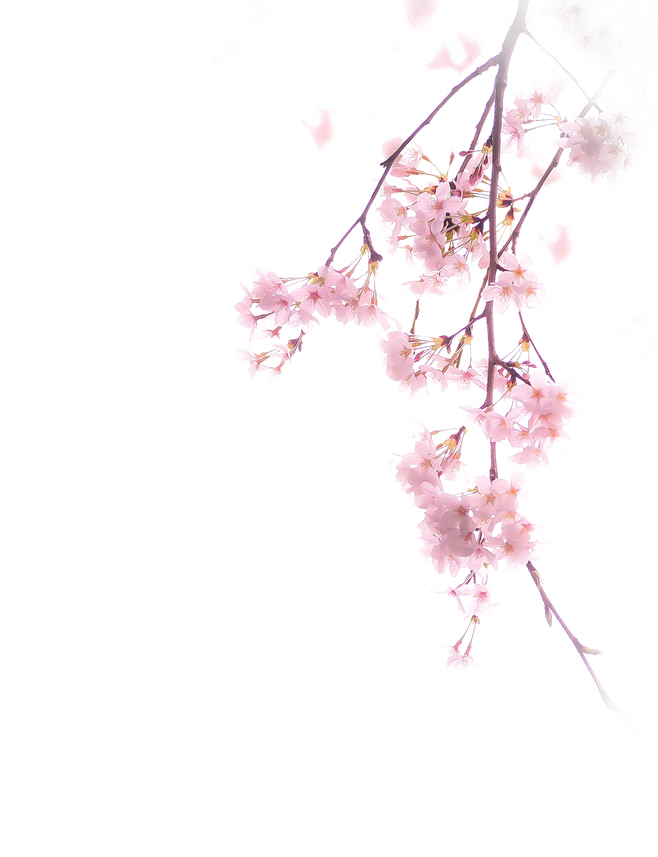 指導單位：臺南市政府衛生局、臺南市政府社會局主辦單位：社團法人台南市熱蘭遮失智症協會、台南市失智共同照護中心、
           成大醫院失智症中心協辦單位：臺南市社會工作師公會日期：107年4月21日(星期六) 08：30-16：20地點：成功大學綠色魔法學校2F崇華廳 (東區小東路25號-力行校區)參加對象：政府部門長照相關人員、醫事人員、醫師、社工人員、照服員、          職能治療師、學生、研究生、病友家屬、一般民眾，300人。參加費用：含餐費，一般民眾200元，本會會員及志工、臺南市社工師公會會員100元。報名方式：現場報名：親自至本會填寫報名表並繳交費用，完成報名。網路報名：https://goo.gl/forms/jJm1VTr1U8PSoHnT2 填寫線上報名表單，並劃撥課程費用，掃描或拍照劃撥存根mail至協會信箱 zda2004a@gmail.com  (主旨：1070421報名繳費)來電確認完成報名。傳真報名：填寫報名表傳真(06)208-2405報名，並劃撥課程費用，掃描或拍照劃撥存根mail至協會信箱 zda2004a@gmail.com  (主旨：1070421報名繳費)來電確認完成報名。郵政劃撥帳號：31532354  戶名：社團法人台南市熱蘭遮失智症協會報名繳費完成後請來電(06)208-3001，確認完成報名，謝謝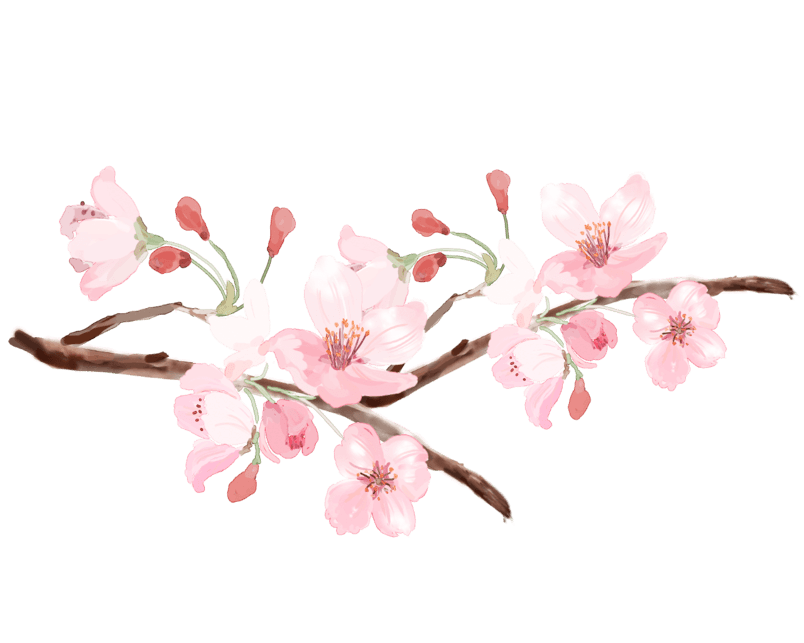 報名截止日期：即日起至107年4月16日(一) 或額滿為止。其他注意事項：中午有代訂便當，請自行攜帶環保杯筷。臺南模式春季論壇研討會日期：107年4月21日(六)  08：30-16：20地點：成功大學綠色魔法學校2樓崇華廳(力行校區)指導單位：臺南市政府衛生局、臺南市政府社會局主辦單位：社團法人台南市熱蘭遮失智症協會、台南市失智共同照護中心、成大醫院失智症中心協辦單位：臺南市社會工作師公會臺南模式春季論壇研討會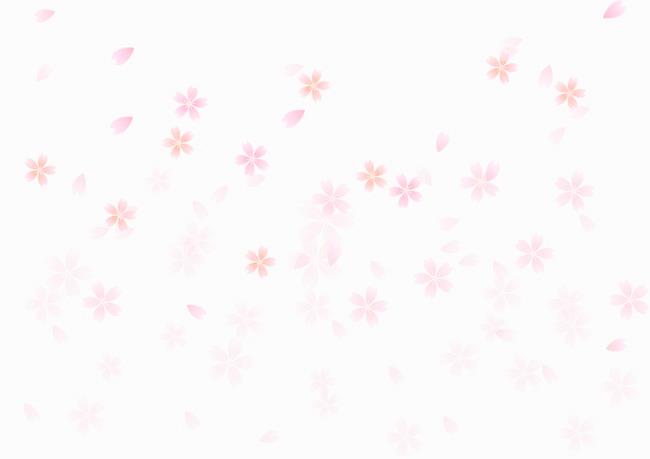 報名表郵政劃撥帳號：31532354  戶名：社團法人台南市熱蘭遮失智症協會報名繳費完成後請來電(06)208-3001，確認完成報名，謝謝。報名截止日期：即日起至107年4月16日(一) 或額滿為止。時間流程流程流程08:30-09:00報到報到報到09:00-09:05貴賓致詞貴賓致詞貴賓致詞09:05-09:10理事長致詞理事長致詞理事長致詞時間主題主講人座長09:10-09:40臺灣失智照護政策及現況臺南市照管中心洪明婷主任社會局劉淑惠局長09:40-10:10臺南模式及松鼠之家臺南醫院洪煒斌醫師衛生局陳怡局長10:10-10:30Coffee breakCoffee breakCoffee break10:30-11:00台南市失智共照中心服務共照中心張維紘醫師成大醫院李政昌副院長11:00-11:30臺南民間的失智症照護臨安養護中心游如玉主任臺南市照管中心洪明婷主任11:30-11:50問題討論以上主講人及座長以上主講人及座長11:50-12:50午餐 (理監事會議)午餐 (理監事會議)午餐 (理監事會議)12:50-13:20失智症者認知促進台南市職能治療公會吳鴻順理事長成大老年所陳柏宗老師13:20-13:50失智症的營養與飲食臺南護專蕭華岑老師活水神經內科診所柯登耀醫師13:50-14:20失智症照護經驗與技巧成大護理系張文芸老師台南護專張美月老師14:20-14:40問題討論以上主講人及座長以上主講人及座長14:40-15:00Coffee breakCoffee breakCoffee break15:00-15:30三動兩高 預防失智嘉南療養院顏世卿主任晉生慢性醫院許雲卿護理長15:30-16:00長照服務資源及友善社區成大老年所陳柏宗老師臺南市政府陳明珍參議16:00-16:20問題討論以上主講人及座長以上主講人及座長16:20-閉幕閉幕閉幕姓名性別□男      □女單位名稱職稱聯絡電話聯絡手機相關證明  需求□申請社工師繼續教育積分    □研習證明□皆不需要□申請社工師繼續教育積分    □研習證明□皆不需要□申請社工師繼續教育積分    □研習證明□皆不需要聯絡地址E-mail信箱午餐□葷食  □素食□葷食  □素食□葷食  □素食報名身分別□本會會員志工□臺南市社工師公會會員 費用100元□一般民眾 費用200元□本會會員志工□臺南市社工師公會會員 費用100元□一般民眾 費用200元□本會會員志工□臺南市社工師公會會員 費用100元□一般民眾 費用200元